
Přihláška na kurz skijöringu 20.-22.LEDNA 
jméno:
kontakt:
jméno a věk psa: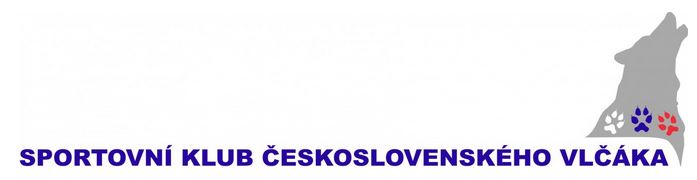 Odeslat na  pavel.sko@tiscali.cz
                      

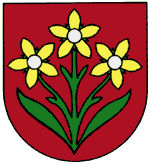 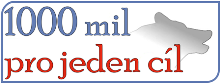 